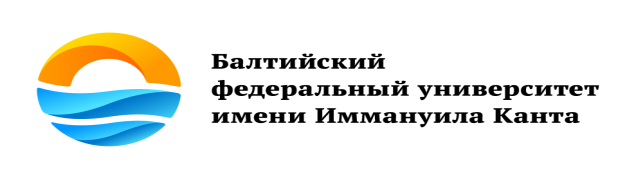                                                    Visa invitation application formАнкета для оформления визового приглашенияThe fact of transborder transfer of my personal data to Immanuel Kant Baltic Federal University staff members shall be viewed as an automatic consent to its use, transfer and storage for the purpose of issuing visa invitations to the Russian Federation or for visa extension, or for the purpose of other actions stipulated by the migration legislation of the Russian Federation.Факт трансграничной передачи мною своих персональных данных сотрудникам БФУ им. И. Канта является автоматическим согласием на их использование, передачу и хранение с целью оформления приглашения на въезд в Российскую Федерацию, продление визы и других действий, предусмотренных миграционным законодательством РФ.Копия главной страницы заграничного паспорта иностранного гражданина прилагается (в формате pdf или jpeg).С «Положением о пребывания иностранных граждан в БФУ им. И. Канта» ознакомлен.                                                                                         «____»	______________	20___ г.Surname            ФамилияFirst name          ИмяDate of birth                    dd/mm/yyДата рождения                дд/мм/ггSex ПолNationalityГражданствоCountry of birth, place of birthСтрана рождения, местоCountry of residence, place of residenceСтрана постоянного проживания, местоPlace of obtaining the visaМесто получения визыPlace of workМесто работыEmployer’s addressРабочий адресJob positionДолжностьPassport numberНомер паспортаDate of issue……           .. dd/mm/yyДата выдачи                      дд/мм/ггDate of expiry                   dd/mm/yyДействителен до               дд/мм/ггPurpose of visitЦель визитаDate of visit                       dd/mm/yyСроки визита                     дд/мм/ггPeriod of stayПериод пребыванияCities in Russia to visitГорода, которые собираетесь посетить в РФDateДата Form filled out in person Форма заполнена мной лично___________________/__________________/Signature/Подпись______________________________________________________________________(Должность руководителя структурного подразделения)(Подпись)(Ф.И.О.)